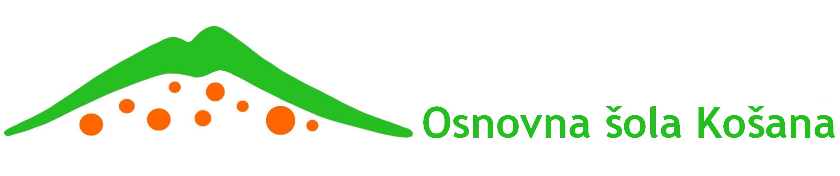 OSNOVNA ŠOLA KOŠANADOLNJA KOŠANA 61, 6256  KOŠANAKATALOGOBVEZNIH IZBIRNIH PREDMETOVza šolsko leto 2022/2023Publikacija za starše in učence6.,  8. razredov Maj 2022Izdala Osnovna šola Košana  na spletni straniwww.os-kosana.siSpoštovani starši!Obvezni izbirni predmeti so sestavni del obveznega programa osnovne šole, zato je šola dolžna učencem 7., 8. in 9. razreda ponuditi pouk najmanj treh izbirnih predmetov iz družboslovno-humanističnega sklopa in najmanj treh iz naravoslovno-tehničnega sklopa. V okviru družboslovno-humanističnega sklopa mora šola ponuditi pouk tujega jezika, nekonfesionalni pouk o verstvih in etiki ter pouk retorike.Učenec izbere dve uri pouka obveznih izbirnih predmetov tedensko, lahko pa tudi tri ure, če s tem soglašajo njegovi starši.Učenec, ki obiskuje glasbeno šolo z javno veljavnim programom, je na predlog staršev lahko oproščen sodelovanja pri obveznih izbirnih predmetih. Starši posredujejo pisno vlogo, ki ji priložijo potrdilo o vpisu njihovega otroka v glasbeno šolo z veljavnim programom. V vlogi navedejo, ali želijo, da je učenec oproščen izbirnih predmetov v celoti ali le ene ure tedensko.  Prosimo, če skupaj z učencem izberete ustrezne predmete oz. število ur pouka med ponujenimi predmeti v tabeli – za lažjo odločitev si lahko učne načrte o posameznih predmetih pogledate na spletnih straneh MIZŠ: http://www.mizs.gov.si/si/delovna_podrocja/direktorat_za_predsolsko_vzgojo_in_osnovno_solstvo/osnovno_solstvo/program/izbirni_predmeti_v_osnovni_soli/ Ravnateljica  Neva BrceDRUŽBOSLOVNO-HUMANISTIČNO PODROČJEITALIJANŠČINAUČITELJICA: učitelj tujega jezikaŠTEVILO UR: 70 ur letno, 2 uri tedenskoPREDSTAVITEV PREDMETA:Je triletni predmet, ki se izvaja dve uri tedensko, učenec po enem ali dveh letih lahko izstopi. Skupno število ur je: 204.Učenci, ki uspešno zaključijo šolanje v osnovni šoli lahko v gimnazijah z njo tudi nadaljujejo.Eden od temeljnih ciljev pouka tujega jezika je vzgajanje za strpnost, spoštovanje drugačnosti in sodelovanje z drugimi. Razumevanje in spoštovanje drugih je pogoj za razumevanje ter utrjevanje lastne kulturne in narodnostne identitete.Pomemben cilj je vzbuditi zanimanje za drugo in drugačno. Učenje italijanščine je za učence sredstvo, s katerim pridobijo več znanja in izkušenj prek primerjave svoje in druge kulture. Učenci razvijajo celostno sposobnost za medkulturno komunikacijo. Razumejo preprosta govorna besedila v italijanščini, oblikujejo preprosta govorna besedila v ustreznih okoliščinah, prepoznavajo zapise, berejo in razumejo preprosta besedila v italijanščini, oblikujejo vodena pisana besedila.Tematska področja: jaz, šola, dom, družina, vreme in letni časi, moj kraj, deli telesa in oblačila, hrana in pijača, poklici. Teme se pojavljajo  v dialogih in besedilih kot so : pismo, sporočilo, opis oseb in dogodkov, pesmi, urnik…NAČINI OCENJEVANJA:Preverjanje znanja bo ustno in sprotno, pred pisnim ocenjevanjem tudi pisno. Učenci bodo ocenjeni ustno in pisno vsaj enkrat v vsakem ocenjevalnem obdobju.DRUŽBOSLOVNO-HUMANISTIČNO PODROČJEVERSTVA IN ETIKA IUČITELJICA: izvajalec še ni določenŠTEVILO UR: 35 ur letno, 1 ura tedenskoPREDSTAVITEV PREDMETA:Učenci pri tem predmetu:spoznavajo vloge verstev pri oblikovanju različnih civilizacij, posebej krščanstva pri razvoju evropske kulture in oblikovanju slovenskega naroda,usposabljajo se za kritičnost do negativnih pojavov v zvezi z religijo in religijami (nespoštovanje enakopravnosti pripadnikov različnih religij, "religioznih" in "nereligioznih" nestrpnost, fanatizem, ideološki/verski monopol),razvijajo nagnjenja in sposobnosti za oblikovanje zavesti o samem sebi, svoji identiteti, svojih ciljih, (z)možnostih in mejah,razvijajo zmožnosti za etično presojo in pripravljenost za (so)odgovornost zase, za druge ljudi in naravo;Njegova vsebina ponuja možnost, da učenci razširijo, dopolnijo, diferencirajo in problematizirajo znanje, ki ga o verstvih in etiki dobijo pri drugih predmetih.Posebej je pomembno poznavanje krščanstva, ki je s svojimi različnimi sestavinami na različnih ravneh sooblikovalo našo civilizacijo in kulturo, skupaj z drugimi nazori in duhovnimi usmeritvami, ki so se ohranile ali porodile v kritičnem soočanju z njim. Naraščajoča odprtost in povezanost sveta omogoča in zahteva boljše poznavanje drugih kultur in verstev.Izbirni predmet naj bi tako vse udeležence navajal in usposabljal za zrelejši "notranji" premislek in bolj sproščen ter spoštljivejši "zunanji" razgovor o religiji ter osebnih in družbenih vprašanjih, ob katerih se pojavlja.NAČINI OCENJEVANJA:Ocenjevanje je pisno ali ustno, učenec dobi vsaj eno oceno v ocenjevalnem obdobju. Ocene so številčne od 1 do 5.DRUŽBOSLOVNO-HUMANISTIČNO PODROČJERETORIKAUČITELJICA: izvajalec še ni določenŠTEVILO UR: 35 ur letno, 1 ura tedenskoRAZRED: 8. r.PREDSTAVITEV PREDMETA:Učenci spoznavajo, kaj je retorika in zakaj je koristno, da se je učijo, saj je retorika vsakdanje uporabna veščina.Razvijajo osnovne sporazumevalne spretnosti poslušanja in govorjenja, branja in pisanja v različnih govornih položajih.Učenci spoznavajo etiko dialoga, nastanek in zgodovino retorike, razlikujejo dobre in slabe argumente, oblikujejo prepričljive govore in se urijo v javnem nastopanju.Najmočnejša je povezava retorike s slovenščino in filozofijo. Učenci imajo že razvito jezikovno zmožnost, znajo popraviti napake in hkrati imajo sposobnost abstraktnega razmišljanja in zmožnost analize.Pouk retorike se opira tudi na uporabo elektronskih medijev.Uspešno govorno komuniciranje je družbenega pomena, saj zagotavlja neposreden pretok informacij, učinkovito reševanje problemov in s tem napredek.Retorika je namreč veščina, s katero skuša uspešen govorec/govornik občinstvo prepričati o neki stvari ali ga za kako stvar navdušiti – je umetnost prepričevanja in utemeljevanja.Predmet je namenjen učencem 9. razreda.NAČINI OCENJEVANJA:Učenci dobijo v šolskem letu dve oceni za samostojen govorni nastop na določeno temo ali z določenim namenom in eno oceno za analizo govora – vse troje ob doslednem upoštevanju vseh retoričnih sredstev. Ocenjeni so številčno od 1 do 5.DRUŽBOSLOVNO-HUMANISTIČNO PODROČJELIKOVNO SNOVANJE 1, 2 in 3UČITELJICA: Urška TušarŠTEVILO UR:35 ur letno, 1 ura tedensko; RAZRED: Likovno snovanje je enoletni izbirni predmet vezan na razred:  likovno snovanje 1 → 7. razred, likovno snovanje 2 → 8. razred, likovno snovanje 3 → 9. razred.PREDSTAVITEV PREDMETA:Likovno snovanje dopolnjuje vsebine rednega predmeta likovna vzgoja. Namenjen je učencem, ki radi ustvarjate ne likovnem področju, rišete, slikate, kiparite, ustvarjate viden podobe s pomočjo računalnika in bi radi spoznali likovne umetnike, njihove umetnine in uresničili svoje lastne slikovne podobe, ki se vam porajajo.Vsebine so zasnovane po posameznih likovnih področjih: risanje, slikanje, arhitektura, kiparstvo film, mediji. Njihovo spoznavanje praktično in teoretično razvija občutljivost likovnega mišljenja, opazovanja, zaznavanja, domišljijo, vizualni spomin in ročne spretnosti na področjih risanja, slikanja in kiparstva. Predvidene vsebine, ki se, kot tudi način njihovega izvajanja, prilagajajo željam učencev v skupini:Likovno snovanje 1STRIPOBLIKOVANJE EMBALAŽE (ovitek za knjigo, DVD, CD, embalaže za uporabne predmete, darila)MODA (oblačila, modni dodatki – klobuku, nakit, torbe …)KULTURNA DEDIŠČINA V NAŠEM OKOLJU (slikanje zunaj, obisk lokalnega umetnika, raziskovanje arhitekture, umetniška Likovno snovanje 2RISANJE PO OPAZOVANJU ( risanje predmetov, ljudi s svinčnikom, ogljem ali drugimi risali)EKSPERIMENTIRANJE Z GIBANJEM TOČKE (risanje v temi s svetlobo)GLASBA IN LITERATURA KOT LIKOVNI MOTIV (likovno ustvarjanje na glasbeno podlago oziroma literarno predlogo - ilustracija)UMETNIŠKA, INDUSTRIJSKA GRAFIKA  (eksperimentalna grafika)FOTOMONTAŽA (preoblikovanje fotografij z uporabo računalniških programov)Likovno snovanje 3ZLATI REZ (risanje po principu upoštevanja pravila zlatega reza)OBRNJENA PERSPEKTIVA (oblikovanje anamorfne podobe v prostoru)KIP IN AMBIENT (izdelava kipa večjih dimenzij in njegova umestitev v prostor)NAČRTOVANJE PROSTORSKIH SPREMEMB V DOMAČEM KRAJU (urbanistični izziv )VIZUALNA SPOROČILA (plakati, reklame, znaki)Pouk poteka eno uro tedensko ali strnjeno po dve uri skupaj, predvideni so tudi obisku razstav, galerij in drugih umetniških dogodkov v lokalnem okolju, oziroma obisk kulturnih ustanov in likovnih dogodkov ali delavnic v Ljubljani.NAČINI OCENJEVANJA:Ocenjuje se praktično delo in izdelek kot rezultat. Učenec v šolskem letu pridobi najmanj tri ocene. Vsaka likovna naloga bo ocenjena s številčno oceno od 1 do 5.DRUŽBOSLOVNO-HUMANISTIČNO PODROČJEFILMSKA VZGOJA UČITELJICA: Urška TušarŠTEVILO UR: 35 ur letno, 1 ura tedenskoRAZRED: 7., 8. in 9. r.PREDSTAVITEV PREDMETA:Predmet filmska vzgoja zajema širok spekter elementov, ki opredeljujejo film. Obravnava ga kot umetniško delo, kot sestavino avdiovizualne kulture, kot sredstvo obveščanja in kot element novih tehnologij. Namenjen je spoznavanju osnov filmske umetnosti, filmskemu doživetju in filmski ustvarjalnosti. Poudarek predmeta je na vzgoji gledalca, ki film doživlja in ga razume kritično ter ustvarjalno. Pri filmski vzgoji učenci predvsem doživljajo film kot gledalci, se o svojih pogledih in doživljanjih pogovarjajo in izražajo, pri tem pa spoznajo osnove filmske umetnosti in filmsko ustvarjalnost. Spoznajo osnovne filmske žanre in zgodovinski razvoj filmske umetnosti glede na širše družbene, kulturne, tehnične in ekonomske razmere. V učni načrt sta vključena tudi obisk kinematografa ali filmskega muzeja, kjer spoznavajo osnove filmske tehnologije, ter pogovor s filmskimi ustvarjalci, lahko tudi izvedba filmske noči na šoli. Posnamejo kratki film, ga zmontirajo, predstavijo, vrednotijo. Predmet je zasnovan modularno in predvideva tri module po 35 ur: Kaj je film, Filmski žanri in Umetnost in družba. V 9. razredu ima modul 32 ur. Moduli so lahko samostojni, lahko pa se tudi dopolnjujejo in nadgrajujejo.Izbirni predmet poteka strnjeno po tri šolske ure skupaj, kadar gre za ogled filma in pogovor po ogledu, oziroma uro tedensko, s skupnim številom 35 ur letno. NAČINI OCENJEVANJA:V šolskem letu učenec dobi najmanj tri ocene. Ocenjuje se poznavanje vsebin, vezanih na film, ki se spoznavajo pri urah, sodelovanje v pogovorih po filmskih projekcijah, izdelava oziroma predstavitev filmskega izdelka in sodelovanje v timu pri njegovem nastajanju.DRUŽBOSLOVNO-HUMANISTIČNO PODROČJEGLEDALIŠKI KLUBUČITELJICA: Anita Nedeljkovič AndlovicŠTEVILO UR: 35 ur letno, 1 ura tedenskoRAZRED: 7., 8. in 9. r.PREDSTAVITEV PREDMETA:Gledališki klub je kot izbirni predmet del obveznega programa osnovne šole. Uvrščamo ga v sklop treh izbirnih predmetov (literarni klub, šolsko novinarstvo in gledališki klub – izvajal se je že v šolskem letu 2008/2009), ki nadgrajuje predmet slovenščina.Predmet izhaja iz vsebin dramske vzgoje pri pouku književnosti v šoli, vendar jih dopolnjuje z novimi vsebinami (pojmi, problemskimi sklopi) in besedili. Poleg ustvarjalnih gledaliških dejavnosti je predmet povezan tudi s spoznavanjem aktualnih dogodkov v slovenskih gledališčih. Predmet nima namena zgolj oblikovati celovite gledališke predstave, pač pa spoznavati značilnosti drame in gledališča z aktivno gledališko vzgojo učencev. Njegova vsebina so predvsem dramska besedila ter elementi in celota gledališke predstave, to pa dopolnjujejo tudi osnove dramske zgodovine in teorije ter temelji tetralogije in zgodovine gledališča. Predmet je enoleten in mu je namenjena ena ura pouka tedensko, tj. 35 (oz. v 9. razredu 32) ur letno. Temeljni cilji pouka tega izbirnega predmeta so zapisani v učnem načrtu, ki pa jih učitelj dopolnjuje glede na interese otrok, lastne pobude, usposobljenost in pogoje za delo.NAČINI OCENJEVANJA:Ocenjevanje je pisno ali ustno, učenec dobi vsaj eno oceno v ocenjevalnem obdobju. Ocene so številčne od 1 do 5.DRUŽBOSLOVNO-HUMANISTIČNO PODROČJETURISTIČNA VZGOJAUČITELJ: Jožko UdovičŠTEVILO UR: 35 ur letno, 1 ura tedensko RAZRED: 7., 8. in 9. r.PREDSTAVITEV PREDMETA:Je enoletni izbirni predmet (35 ur), namenjen učencem od 7. do 9. razreda. Temeljni namen predmeta je razvijanje pozitivnega odnosa do turizma in turistov. Ker turizem ni enovita stroka, združuje več predmetov, kot so geografija, zgodovina, slovenščina, tuj jezik, etnologija, ...CILJI:Učenci spoznavajo turizem v domačem okolju.Seznanijo se z osnovami za razvoj turizma v domačem kraju (pokrajini).Spoznavajo naravno in kulturno dediščino v domačem okolju.Spoznavajo turistične poklice in možnosti zaposlovanja v turistični dejavnosti ter razvijajo sposobnosti za opravljanje najrazličnejših del v turizmu.Vključujejo se v turistično življenje domačega kraja in tako spoznavajo ljudi ter ustanove, ki se ukvarjajo s turizmom. Razvijajo sposobnost kulturnega komuniciranja in javnega nastopanja. Pouk bo potekal v učilnici in na terenu, kajti cilje predmeta bo mogoče doseči le z dobro povezavo teorije in prakse. Učenci bodo z raziskovalnimi metodami (intervju, anketa, zbiranje informacij,...) samostojno prihajali do zaključkov. Znanje bodo nabirali tudi na ekskurzijah in obiskih, turističnih kmetij, društev, muzejev itd.Ob koncu bodo tudi učenci sami pokazali sposobnosti turističnega vodenja po domačem kraju oziroma njegovi bližnji okolici.NAČINI OCENJEVANJA:Ocenjevanje je pisno ali ustno ali ocena iz praktičnega dela - ena ocena v ocenjevalnem obdobju. Ocene so številčne od 1 do 5.DRUŽBOSLOVNO-HUMANISTIČNO PODROČJEODKRIVAJMO PRETEKLOST MOJEGA KRAJAUČITELJ: Jožko UdovičŠTEVILO UR: 35 ur letno, 1 ura tedenskoRAZRED: 7. r.CILJI:Razširjajo in poglabljajo znanje o najpomembnejših dogodkih iz obče in nacionalne zgodovine.Ob poglabljanju znanja iz Slovenske zgodovine razvijajo tudi zavest o narodni identiteti in državni pripadnosti.Spoznavajo krajevno zgodovino.Urijo se v uporabi različnih zgodovinskih raziskovalnih metod.Urijo se v uporabi in razumevanju različnih zgodovinskih virov, literature in informacij in razvijajo spretnost kritične presoje dogodkov.Ob primerih iz zgodovine razvijajo dojemljivost za demokratične vrednote …TEMATSKI SKLOPI:Srednjeveške zgodbe (srednjeveške otroške igrače, higiena, oblačila, cehi, prehrana, vitezi, ljudska verovanja, preganjanje čarovnic, grofje Celjski, življenje v srednjeveškem mestu ali vasi).Kako smo potovali? (razvoj prometnih sredstev skozi zgod. obdobja, prometna sredstva na parni, motorni in električni pogon, razvoj prometnega omrežja – železnice, ceste, rečni promet, družbeno-ekonomski pomen različnih oblik prometa …)Slovenci kot vojaki (črna vojska – rokovnjaštvo, slovenski vojaki v avstro-ogrski vojski, 1. svetovna vojna, druga svetovna vojna, osamosvojitev Slovenije, Slovenija in NATO).Selitve skozi zgodovino (migracije, Slovenci in selitve, selitve v domačem kraju, otroci in preseljevanje …).NAČINI OCENJEVANJA:Ocenjevanje je pisno ali ustno ali ocena iz praktičnega dela - ena ocena v ocenjevalnem obdobju. Ocene so številčne od 1 do 5.DRUŽBOSLOVNO-HUMANISTIČNO PODROČJEŽIVLJENJE ČLOVEKA NA ZEMLJIUČITELJ: Jožko UdovičŠTEVILO UR: 35 ur letno, 1 ura tedenskoRAZRED: 8. r.PREDSTAVITEV PREDMETA:V 8. razredu, kjer pri rednih urah geografije obravnavamo značilnosti svetovnih kontinentov, sta pri izbirnem predmetu poudarjena odnos med človekom in naravo ter odvisnost človeka od nje zlasti v različnih območjih na Zemlji, kjer so pogoji za življenje drugačni kot pri nas.VSEBINETropski deževni gozdovi na ZemljiPuščavski in polpuščavski svet, sožitje človeka in naraveMonsunska območja - najgosteje naseljena območja na ZemljiŽivljenje na potresnih območjihVulkanizem in človekČlovek in gorski svetNarava in življenje ljudi v polarnih območjihIzbirne vsebine:Narava in življenje ljudi v SredozemljuNAČINI OCENJEVANJA:Ocenjevanje je pisno ali ustno ali ocena iz praktičnega dela - ena ocena v ocenjevalnem obdobju. Ocene so številčne od 1 do 5.DRUŽBOSLOVNO-HUMANISTIČNO PODROČJERAZISKOVANJE DOMAČEGA KRAJA IN VARSTVO NJEGOVEGA OKOLJAUČITELJ: Jožko UdovičŠTEVILO UR: 35 ur letno, 1 ura tedenskoRAZRED: 9. r.PREDSTAVITEV PREDMETA:Učenci pri rednem pouku geografije v 9. razredu spoznavajo svojo državo Slovenijo, pri izbirnem predmetu pa učne vsebine dopolnjujejo z raziskovanjem domače regije. Temeljne metode dela so metode terenskega dela (opazovanje, merjenje, orientacija, kartiranje, …), zato bo večina ur izvedena na terenu.CILJI: spoznavanje in urjenje v uporabi preprostih terenskih raziskovalnih metod;analiziranje vzrokov za posamezne pojave in procese v pokrajini;raziskovanje naravnogeografskih in družbeno-geografskih značilnosti v pokrajini (relief, podnebje, vodovje, prsti, prebivalstvo, naselje, promet, turizem …); vrednotenje ogroženosti naravnega okolja.Izbirni predmet ponuja učencem številne možnosti pridobivanja praktičnih znanj (učenje na različnih lokacijah v naravi), saj ga odlikujeta dinamično in ustvarjalno delo.NAČINI OCENJEVANJA:Ocenjevanje je pisno ali ustno ali ocena iz praktičnega dela - ena ocena v ocenjevalnem obdobju. Ocene so številčne od 1 do 5.DRUŽBOSLOVNO-HUMANISTIČNO PODROČJEVEZENJEUČITELJ: Florijana ŽnidaršičŠTEVILO UR: 35 ur letno, 1 ura tedenskoRAZRED: Vezenje v osnovni šoli je triletni izbirni predmet za učence 7., 8. in 9. razreda (lahko tudi krajši) in ni vezan na razred. Program se bo izvajal v 7., 8. in 9. razredu, seveda z drugačno vendar sorodno vsebino.PREDSTAVITEV PREDMETA:Ta predmet je sinteza različnih dejavnosti,  ki jih učenci uresničujejo s svojo ustvarjalnostjo:učenci spoznajo, kaj so ročna dela; seznanijo se, kje v Evropi so vezli že v 17. stoletju (Benetke, Flandrija);seznanijo se kje se je začelo pletivo;spoznajo gradivo (vire) o začetkih ročni del na Slovenskem; spoznajo namen modernega vezenja, kvačkanja in pletenja (vezeni vzorci na kavbojkah, majicah, sodobnih dekliških torbicah, na spodnjem perilu); spoznajo ročne okrase v modnem svetu (Dolce & Gabana); Učenci, glede na interes, ob koncu šolskega leta pripravijo razstavo svojih ročnih del.Cilji tega izbirnega predmeta so:učenci spoznavajo pribor in orodje za ročna dela;spoznavajo materiale za ročna dela (platna in prejice, volno in bombaže); ločijo standardne materiale za izdelavo modernih vezenin;naučijo se izbrati motiv oz. risbo za vzorec; naučijo se zaščititi svoj izdelek; naučijo se risbo prekopirati na platno; seznanijo se z nujnostjo higiene rok in mize pri delu; izdelujejo izdelke;kako iz starega narediti novo, atraktivno, uporabno;naučijo se najbolj uporabne šive;NAČINI OCENJEVANJA:Ocenjevanje je pisno ali ustno ali ocena iz praktičnega dela - ena ocena v ocenjevalnem obdobju. Ocene so številčne od 1 do 5.NARAVOSLOVNO-TEHNIČNO PODROČJERISANJE V GEOMETRIJI IN TEHNIKIUČITELJ: Izidor LičerŠTEVILO UR: 35 ur letno, 1 ura tedenskoRAZRED: 7. razredPREDSTAVITEV PREDMETA:Pri pouku izbirnega predmeta »risanje v geometriji in tehniki«, gre za uporabo 3D grafičnih programov, s čimer učenci svoje zamisli prenesejo v tridimenzionalno sliko na zaslonu in tako bistveno lažje prikažejo objekte v prostoru.Pouk je zasnovan praktično, z delom na projektnih nalogah. Ena od teh se izvaja na računalniku z odprtokodnim programom Sketchup, ki nudi izjemne možnosti 3D modeliranja (oblikovanja) objektov v prostoru. Učitelj vodi učence do rešitev postopoma – lažjim začetnim korakom sledijo zahtevnejši.NAČINI OCENJEVANJA:Ocenjujejo se izdelke, ki jih učenec naredi pri pouku, napredovanje in prizadevnost učenca, samostojnost, predstavitev izdelka… Ocene so številčne od 1 do 5.NARAVOSLOVNO-TEHNIČNO PODROČJEOBDELAVA GRADIV - LESUČITELJ: Izidor LičerŠTEVILO UR: 35 ur letno, 1 ura tedenskoRAZRED: 7. razredPREDSTAVITEV PREDMETA:Obdelava lesnih gradiv je predmet, pri katerem učenci pridobivajo osnovna teoretična in praktična znanja iz obdelave lesnih gradiv.Učenci spoznavajo les in ostala gradiva ob oblikovanju in izdelavi uporabnih predmetov. Na ta način spoznavajo principe oblikovanja, načrtovanja, obdelovalne postopke, ugotavljajo lastnosti gradiv, izbirajo ustrezna orodja in stroje. Ob obdelavi gradiv se naučijo pravilno poimenovati in varno uporabljati posamezna orodja, stroje, zaščitna sredstva in spojne elemente. Ob načrtovanju si krepijo ustvarjalno samozavest in prostorske prestave. Ob izdelavi učenci odkrivajo in razvijajo svoje sposobnosti, se navajajo na delo v skupini in urijo ročne spretnosti.Predmet se izvaja v kabinetih tehničnega pouka ter delavnici.NAČINI OCENJEVANJA:V šolskem letu bodo učenci  izdelali pet izdelkov z dokumentacijo in pri tem pridobili enako število ocen. Ocene so številčne od 1 do 5.NARAVOSLOVNO-TEHNIČNO PODROČJEOBDELAVA GRADIV – UMETNE SNOVIUČITELJ: Izidor LičerŠTEVILO UR: 35 ur letno, 1 ura tedenskoRAZRED: 8. razredPREDSTAVITEV PREDMETA:Izbirni predmet je namenjen učencem 8. razreda. Učenci načrtujejo in izdelujejo različne predmete iz umetnih snovi. Uporabljajo prah, plošče ter odpadni material. Spoznajo vse prednosti in pomanjkljivosti umetnih snovi ter njihov vpliv na okolje. Opravljajo osnovne delovne operacije z orodji in s stroji ter s tem pridobivajo ročne spretnosti. Naučijo se odkrivati in razvijati svoje sposobnosti, se navajajo na delo v skupini in znajo svoj izdelek tudi ovrednotiti.NAČINI OCENJEVANJA:V šolskem letu bodo učenci  izdelali pet izdelkov z dokumentacijo in pri tem pridobili enako število ocen.  Ocene so številčne od 1 do 5.NARAVOSLOVNO-TEHNIČNO PODROČJEOBDELAVA GRADIV – KOVINEUČITELJ: Izidor LičerŠTEVILO UR: 35 ur letno, 1 ura tedenskoRAZRED: 9. razredPREDSTAVITEV PREDMETA:Pri izbirnem predmetu obdelava gradiv - kovine učenci nadgradnjo in poglobijo znanja in veščine s področja obdelave gradiv, ki so jih pridobili v 8. razredu pri predmetu tehnika in tehnologija. Osnovno gradivo za izdelavo predmetov so kovine, ki jih kombiniramo z drugimi: les, umetne snovi, usnje, ipd. Orodja in obdelovalni postopki so praviloma ročni in strojni. Od strojev uporabijo električni vrtalni stroj. Namen predmeta je tudi oblikovanje pozitivnega odnosa do lastnega dela in izdelka, skrb za varno delo in razvijanje ročnih spretnosti.  OBLIKE DELA: Izbirni predmet obdelava gradiv – kovine je zastavljen tako, da učencem omogoča pridobiti kakovostno znanje in spretnosti na način, ki jim je najbližji, to je s praktičnim delom. V začetku bodo izdelovali preprostejše izdelke in nato prešli na zahtevnejše. Praktično delo bo večinoma potekalo samostojno. V načrtovanje izdelkov bo vključeno tudi tehnično risanje s programoma CiciCAD in SketchUp.  NAČINI OCENJEVANJA:V šolskem letu bodo učenci  izdelali pet izdelkov z dokumentacijo in pri tem pridobili enako število ocen.  Ocene so številčne od 1 do 5.NARAVOSLOVNO-TEHNIČNO PODROČJEROBOTIKA V TEHNIKI (Lego kompleti robotike)UČITELJ: Izidor LičerŠTEVILO UR: 35 ur letno, 1 ura tedenskoRAZRED: 8. razredPREDSTAVITEV PREDMETA:Naravoslovno-tehnični izbirni predmet, ki je namenjen učencem v 8. razreda, po 1 uro na teden. Učenci se seznanijo s konstruiranjem modelov računalniško krmiljenih strojev in naprav ter značilnostmi robotike. Učenci pridobivajo osnovna spoznanja o geometriji in konstrukciji tipičnih oblik robotskih rok, o elektronskih krmiljih, ki so potrebna za računalniško vodenje ter o čutilnikih (senzorjih), ki omogočajo delovanje in vodenje robota. Seznanijo se s temeljnimi načeli računalniško vodene proizvodnje in z mestom robotike v njej. Pri predmetu  gradijo delujoče, računalniško krmiljene modele strojev, naprav in robotskih rok.Pri predmetu Robotika v tehniki učenec spozna uporabnost robota v proizvodnji in značilnosti krmiljenja. Robotika je danes ena izmed najhitreje napredujočih znanosti, saj želimo vedno več stvari avtomatizirati s pomočjo robotov. Pri tem si pomagamo s računalniškimi programi in opazovanjem stvari v naravi, ki jih nato oponaša robot. NAČINI OCENJEVANJA:V prvem obdobju pridobijo učenci eno ustno oceno, ki temelji na poznavanju robotskih rok in  vključevanju elementov programiranja. V drugem obdobju dobijo eno ustno oceno za rešitev problema s pomočjo skiciranja poteka reševanja in predstavljeno rešitvijo, drugo pa s pomočjo opisa in potek delovanja programa za ustrezno nalogo. Ocene so številčne od 1 do 5.NARAVOSLOVNO-TEHNIČNO PODROČJEELEKTRONIKA Z ROBOTIKO (Arduino kompleti)UČITELJ: Izidor LičerŠTEVILO UR: 35 ur letno, 1 ura tedenskoRAZRED: 9. razredPREDSTAVITEV PREDMETA:Elektronika z robotiko je enoletni tehnični izbirni predmet, ki učencu da predstavo in ustvari zanimanje za elektroniko z robotiko. Tako je predmet namenjen predvsem motivaciji za nadaljnje izobraževanje na področju elektronike in njene uporabe. Predmet obsega področja elektronike, avtomatike, fizike in robotike. Robotika ima pri tem predmetu manjši pomen in je povezana predvsem z elektroniko. Predmet je interdisciplinaren in je vsebinsko povezan s predmeti s področja naravoslovja, še posebej tehniko in fiziko.NAČINI OCENJEVANJA:Ocenjujejo se projektni izdelki(vezja) z dokumentacijo in znanja iz programiranja.  Ocene so številčne od 1 do 5.NARAVOSLOVNO-TEHNIČNO PODROČJEELEKTROTEHNIKA (kompleti za demonstracijo električnih vezij)UČITELJ: Izidor LičerŠTEVILO UR: 35 ur letno, 1 ura tedenskoRAZRED: 9. razredPREDSTAVITEV PREDMETA:Elektrotehnika je enoletni tehnični izbirni predmet pri katerem učenci pridobivajo temeljna spoznanja o proizvodnji, prenosu in porabi električne energije.Spoznajo možnosti pridobivanja električne energije s klasičnimi in alternativnimi viri in jih preskusijo z modeli. Načrtujejo in izdelajo različne modele električnih naprav s sestavljankami.Spoznavajo poklice s področja elektrotehnike in sposobnosti, ki so zanje potrebne, ter se motivirajo za prihodnje poklicno delo na področju elektrotehnike.Pouk je organiziran v ustrezno opremljeni tehnični delavnici. Praktično delo je prevladujoča oblika pouka. Posebna pozornost je namenjena varnemu delu.NAČINI OCENJEVANJA:Ocenjujejo se projektni izdelki (modeli električnih naprav narejeni s sestavljankami) in dokumentacija.  Ocene so številčne od 1 do 5.NARAVOSLOVNO-TEHNIČNO PODROČJERASTLINE IN ČLOVEKUČITELJICA: Antonija TomšičŠTEVILO UR: 35 ur letno, 1 ura tedenskoRAZRED: 7., 8. in 9. razredPREDSTAVITEV PREDMETA:Pri izbirnem predmetu Rastline in človek učenci poglobijo in razširijo spoznanje o soodvisnosti živali od rastlin. S tem spoznavajo tudi pomen rastlin v človekovem življenju in izoblikujejo pozitiven odnos do njih.Učenci spoznajo, da spremljajo rastline človeka že od njegovega nastanka – da so mu bile od vedno posreden ali neposreden vir hrane, zdravja, zaščite itd. Spoznavajo različne rastline in njihovo uporabno vrednost, pa tudi njihovo ogroženost. Prav zaradi njihove uporabnosti je človek mnoge od njih prenesel v svoj dom ali v njegovo bližino – mnoge je z umetnim izborom spremenil, jih požlahtnil in vzgojil številne nove sorte. Učenci spoznajo, da je veliko rastlin v Sloveniji ogroženih zaradi človekovega nerazumnega delovanja.TEMATSKI SKLOPI:Uporabnost rastlinRastline v človekovi prehraniZdravilne rastlineRastline v živalski prehrani in v industrijiOkrasne rastlinePrevladujoče oblike dela so terensko in projektno delo ter delo z viri.NAČINI OCENJEVANJA:Ocenjevanje je pisno ali ustno ali ocena iz praktičnega dela - ena ocena v ocenjevalnem obdobju. Ocene so številčne od 1 do 5.NARAVOSLOVNO-TEHNIČNO PODROČJERAZISKOVANJE ŽIVIH BITIJ V DOMAČI OKOLICIUČITELJICA: Antonija TomšičŠTEVILO UR: 35 ur letno, 1 ura tedenskoRAZRED: 7., 8. in 9. razredPREDSTAVITEV PREDMETA:Učenci poglobljeno spoznajo odnose med živimi bitji in njihovim okoljem ter načine onesnaževanja kopnega, vode in zraka. Teoretske osnove vsebin se prepletajo z metodami neposrednega opazovanja ter laboratorijskega in terenskega dela, ki omogočajo učencem aktivno pridobivanje znanja in vzpostavljanje neposrednega stika z živimi bitji v naravi. Pri tem učenci utrjujejo, poglabljajo, pridobivajo in poglabljajo osnovno znanje o živem svetu ter dogajanjih v okolju. S pomočjo usvojenega znanja in pridobljenega razumevanja ekoloških zakonitosti si učenci izoblikujejo pozitiven odnos do narave in se zavedo potrebe po ekološkem ustreznem ravnanju z okoljem in po njegovem varovanju. VSEBINE: kako raziskujemo, pregovori o naravi, biološka analiza tekočih ali stoječih voda – ekskurzija k ribniku ali potoku, ekosistemi v okolici, razširjanje semen, sledi živali,življenje na zidu: pajki, gojitev deževnika, šiške: razvoj žuželk, popki različnih dreves, živali v listnem odpadu, popis rastlin v naravnem in antropogenem ekosistemu,naravna dediščina v našem kraju – čebelnjak, čebela, onesnaževanje vode, zraka, odpadki; kaj priteče iz pipe … NAČINI OCENJEVANJA:Ocenjevanje je pisno ali ustno ali ocena iz praktičnega dela - ena ocena v ocenjevalnem obdobju. Ocene so številčne od 1 do 5.NARAVOSLOVNO-TEHNIČNO PODROČJEPREHRANA: NAČINI PREHRANJEVANJA; SODOBNA PRIPRAVA HRANEUČITELJICA: Antonija TomšičŠTEVILO UR: 35 ur letno, 1 ura tedenskoRAZRED: 7. ali 8. (SODOBNA PRIPRAVA HRANE – če je učenec ta izbirni predmet obiskoval v 7. razredu, ga v 8. razredu ne more); 9. (NAČINI PREHRANJEVANJA)PREDSTAVITEV PREDMETA:Učenci pri predmetu Načini prehranjevanja: razvijajo sposobnosti uporabe, povezovanja in tvornega mišljenja za preudarno odločanje o lastni prehrani predvsem v smislu zagotavljanja zdravja,nadgrajujejo vsebine, ki so jih pridobili pri rednem predmetu gospodinjstvo,poglabljajo znanje v smislu usmerjanja v nadaljnje šolanje na agroživilskih, gostinsko – turističnih in zdravstvenih šolah,razvijajo individualno ustvarjalnost.Učenci pri predmetu Sodobna priprava hrane:spoznajo varno prehrano, pomen časovnih premorov med obroki, glavne in vmesne obroke, ter priporočeno vrednost hranilsestavine hranil, od beljakovin do vitaminov in mineralov, postopke priprave živilspoznajo pa se tudi z gastronomsko kulinaričnimi načeli pri pripravi obrokov, dobrimi prehranskimi navadami in posledicamiNAČINI OCENJEVANJA:Ocenjevanje je pisno ali ustno ali ocena iz praktičnega dela - ena ocena v ocenjevalnem obdobju. Ocene so številčne od 1 do 5.NARAVOSLOVNO-TEHNIČNO PODROČJEKEMIJA V ŽIVLJENJUUČITELJICA: Jerneja ŠtritofŠTEVILO UR: 35 ur letno, 1 ura tedenskoRAZRED: 8. in 9. razredPREDSTAVITEV PREDMETA:Pri izbirnem predmetu KEMIJA V ŽIVLJENJU se razvija in poglablja naravoslovna pismenost. Izbirni predmet omogoča učencem, da utrdijo, dopolnijo znanje, spretnosti in veščine, ki so jih pridobili pri pouku kemije. Učenci spoznavajo metode varnega eksperimentalnega dela v kemiji, razvijajo eksperimentalne spretnosti in eksperimentalni pristop.KAJ BOMO POČELI?Predvsem bomo eksperimentirali, tako v skupinah kot individualnoSeznanili se boste z različnimi laboratorijskimi tehnikami: filtracija, kromatografija, segrevanje, kristalizacija…Seznanili se boste z uporabo zelišč in izdelali iz njih kreme, mila, tonike,…NAČINI OCENJEVANJA:Ocenjevanje je pisno ali ustno ali ocena iz praktičnega dela (spretnosti in veščine, odnos do dela, upoštevanje varnosti pri izvajanju eksperimentov, izdelke) - ena ocena v ocenjevalnem obdobju. Ocene so številčne od 1 do 5. NARAVOSLOVNO-TEHNIČNO PODROČJERAČUNALNIŠTVO: UREJANJE BESEDIL; RAČUNALNIŠKA OMREŽJA; MULTIMEDIJAUČITELJICA: Katja ČekadaŠTEVILO UR: 35 ur letno, 1 ura tedenskoRAZRED: 7., 8. in 9. razredPREDSTAVITEV PREDMETA:Računalništvo je naravoslovno-tehnični izbirni predmet, pri katerem učenci spoznajo osnovne zakonitosti računalništva ob neposrednem delu z računalnikom, kar jim odpira možnost, da pridobijo tista temeljna znanja računalniške pismenosti, ki so potrebna pri nadaljnjem izobraževanju in v vsakdanjem življenju.Pri izbirnem predmetu Računalništvo – urejanje besedil, ki ga učenci lahko prvič izberejo že v sedmem razredu devetletne osnovne šole, pridobijo učenci in učenke tista osnovna znanja, ki so potrebna za razumevanje in temeljno uporabo računalnika. Učenci natančneje spoznajo delovanje programa za urejevanje besedil Microsoft Word. Projektna naloga, ki jo učenci pišejo celotno šolsko leto, vključuje izdelavo ter predstavitev seminarja na temo, ki si jo izbere učenec sam.Računalniška omrežja je predmet v okviru računalništva. Učenci spoznavajo internet, izmed množice podatkov na internetu se učijo poiskali pravo informacijo in jo uporabiti v svojem dokumentu. Izdelajo preprosto spletno stran o sebi ali določeni temi. Predmet zahteva osnovno računalniško predznanje.Pri predmetu Multimedija izdelajo preprosto multimedijsko predstavitev, s katero predstavijo določeno področje (npr. sebe, svoje hobije, glasbeno skupino …) Predmet zahteva osnovno računalniško predznanje.NAČINI OCENJEVANJA:Pri obeh predmetih dobijo učenci v vsakem ocenjevalnem obdobju vsaj eno oceno izdelka. Ocene so številčne od 1 do 5.NARAVOSLOVNO-TEHNIČNO PODROČJEŠPORT: ŠPORT ZA SPROSTITEVUČITELJ: Matjaž KešanskiŠTEVILO UR: 35 ur letno, 1 ura tedenskoRAZRED: 7., 8. in 9. (ŠPORT ZA SPROSTITEV)PREDSTAVITEV PREDMETA:Vsebina predmeta Šport za sprostitev ni le razvijanje telesne pripravljenosti in gibčnosti. Učenci se naučijo tudi razumeti telesno in duševno preutrujenost in druge stresne dejavnike, spoznajo različne tehnike sproščanja in razumejo pomen rednega spremljanja telesne teže in gibalne učinkovitosti, bolje razumejo in dajo smisel učinkom športa, hkrati pa se psihično sprostijo. Oblikujejo si vrednostni odnos do športa kot kulturne sestavine človekovega življenja, pridobijo si trajne športne navade krepijo si občutek samozavesti in zaupanja vase in pozitivno doživljajo šport, ki bogati posameznika. Pridobijo si znanja, ki jim omogočajo, da si v prostem času izberejo sebi primerno športno vsebino in obremenitev.Športni pedagog pripravi program, v katerem izbira med splošno kondicijsko pripravo, tekom, aerobiko, tae–bojem, plesom, pohodništvom, kolesarjenjem, smučanjem, lokostrelstvom, rolkanjem, badmintonom, hokejem, odvisno od razmer in opreme na šoli ter interesa otrok.Predmetu šport za sprostitev je namenjenih 35 ur pouka. Pouk poteka enkrat tedensko v okviru rednega urnika. Nekatere vsebine, ki jih je mogoče opraviti le v strnjeni obliki (pohodništvo, smučanje, kolesarjenje,…), lahko potekajo tudi zunaj urnika in zunaj šole.NAČINI OCENJEVANJA:Ocenjevanje je pisno ali ustno ali ocena iz praktičnega dela - ena ocena v ocenjevalnem obdobju. Ocene so številčne od 1 do 5.OBVEZNI IZBIRNI PREDMETI, KI JIH PONUJAMO ZA 7., 8. IN 9. RAZREDOBRAZEC ZA IZBIRO    (vrni razredniku do SREDE, 01. junij 2022)Ime in priimek učenca: ____________________________________Razred, ki ga letos obiskuje (obkrožite):        6.        7.        8.Izmed navedenih ponujenih obveznih izbirnih predmetov, ki jih v naslednjem letu, ponuja naša šola, izberi šest predmetov.Zakaj šest? V kolikor se bo za določen predmet odločilo premalo učencev, se boš uvrstil v naslednji izbrani predmet!Hvala za sodelovanje!Kraj in datum: ____________________Podpis staršev: __________________________V L O G Aza oprostitev sodelovanja pri obveznih izbirnih predmetihVlagatelj/-ica __________________________________, želim uveljavljati  oprostitev sodelovanja pri obveznih izbirnih predmetih v šolskem letu  2022/2023 za svojega otroka ______________________________________, ki bo v naslednjem šolskem letu obiskoval ________ razred. Želim, da je moj otrok oproščen sodelovanja pri obveznih izbirnih predmetih:(obkroži ustrezno)     D E L N O  (1 ura tedensko)                              V   C E L O T IObrazložitev: Moj otrok __________________________________________, rojen ______________, bo  v  naslednjem  šolskem  letu  obiskoval  glasbeno  šolo  z  javno  veljavnim programom.  Priložil/-a bom potrdilo o vpisu v glasbeno šolo.Kraj in datum: _______________________ Podpis vlagatelja/-ice:  _______________________________Ime predmeta za razredITALIJANŠČINA7.VERSTVA IN ETIKA I7., 8., 9.RETORIKA9.LIKOVNO SNOVANJE 17.LIKOVNO SNOVANJE 2 8.LIKOVNO SNOVANJE 3 9.FILMSKA VZGOJA7., 8., 9.GLEDALIŠKI KLUB7., 8., 9.TURISTIČNA VZGOJA7., 8., 9.ODKRIVAJMO PRETEKLOST MOJEGA KRAJA7. ŽIVLJENJE ČLOVEKA NA ZEMLJI8.RAZISKOVANJE DOMAČEGA KRAJA IN VARSTVO NJEGOVEGA OKOLJA9.VEZENJE7., 8., 9.RISANJE V GEOMETRIJI IN TEHNIKI7.OBDELAVA GRADIV - LES7.OBDELAVA GRADIV – UMETNE SNOVI8.OBDELAVA GRADIV – KOVINE 9.ROBOTIKA V TEHNIKI (Lego kompleti robotike)8.ELEKTROTEHNIKA Z ROBOTIKO (Arduino kompleti)9.ELEKTROTEHNIKA (kompeti za demonstracijo električnih vezij)9.RASTLINE IN ČLOVEK7., 8., 9.RAZISKOVANJE ŽIVIH BITIJ V DOMAČI OKOLICI7., 8., 9.PREHRANA: SODOBNA PRIPRAVA HRANE7.PREHRANA: NAČINI PREHRANJEVANJA9.KEMIJA V ŽIVLJENJU8. in 9.RAČUNALNIŠTVO: RAČUNALNIŠKA OMREŽJA7., 8., 9.ŠPORT: ŠPORT ZA SPROSTITEV7., 8., 9.osnovni1. nadomestni 2. nadomestni 1. izbirni predmet2. izbirni predmet3. izbirni predmet